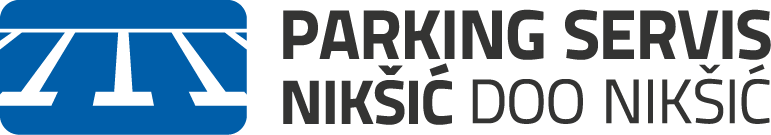 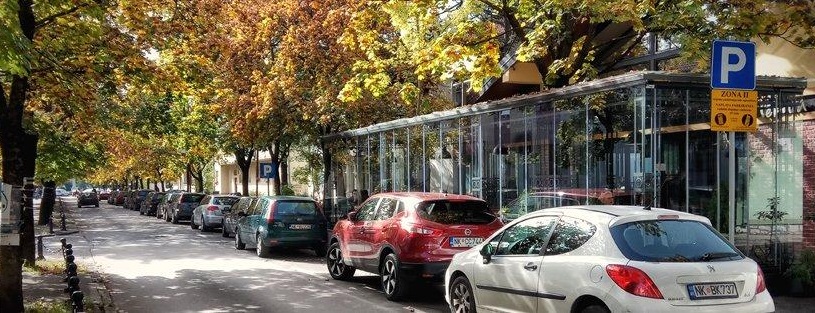 PROGRAM RADA I FINANSIJSKI PLAN„PARKING SERVIS NIKŠIĆ“ d.o.o.ZA 2023.GODINUNikšić, novembar 2022. godineSADRŽAJUVODNE NAPOMENE ……………………………………………………………………Osnovna djelatnost ……………………………………………………………………….Organizaciona struktura društva ……………………………………………………….Kadrovska osposobljenost ………………………………………………………………..Javna parkirališta kojima Društvo upravlja …………………………………………Opšta parkirališta kojima Društvo upravlja ……………………………………….Posebna parkirališta kojima Društvo upravlja …………………………………….Valorizacija novih javnih parkirališta ………………………………………………..Finansijski plan ………………………………………………………………………….Planirani prihodi za 2023. godinu …………………………………………………Planirani rashodi za 2023. godinu …………………………………………………Normativna djelatnost ………………………………………………………………….ZAKLJUČAK …………………………………………………………………………………Na osnovu člana 17 stav 1 alineja 4 Odluke o osnivanju Društva sa ograničenom odgovornošću „Parking servis Nikšić“ d.o.o. i člana 20 stav 1 alineja 4 Statuta „Parking servis Nikšić“ d.o.o. Odbor direktora Društva, na XVII sjednici održanoj dana 30.11.2022.godine donio je :PROGRAM  RADA I FINANSIJSKI PLANZA  2023. GODINUU skladu sa Metodologijom o sačinjavanju programa i podnošenja Izvještaja o radu i ostvarivanja funkcija lokalne samouprave, „Parking servis Nikšić“ d.o.o. je izradio Program rada i finansijski plan za 2023. godinu, i istim su precizirane aktivnosti:Maksimalno iskorišćavanje postojećih kapaciteta;Na osnovu usvojenog Elaborata , proširenja kapaciteta, obezbjeđenjenih novih parking mjesta očekuje se povećanje prihoda, kako putem SMS poruka za usluge parkiranja u zonama, tako i putem sklapanja ugovora sa fizičim i pravnim licima za povlašćene karte u zonama.Društvo će nastaviti saradnju sa Sekretarijatom za komunalne poslove i saobraćaj u rješavanju ključnih problema iz poslovanja, Sekretarijatom za uređenje prostora i zaštitu životne sredine, Komunalnom policijom,  Upravom policije, uz iznalaženje mogućnosti za proširenje kapaciteta, u skladu sa planskom dokumentacijom, kao i sa svim pravnim i fizičkim licima, koja su zainteresovana za usluge ovog Društva.Osnivačkim aktom, Društvu su povjereni poslovi od javnog interesa i to uslužne djelatnosti u kopnenom saobraćaju. Društvo ovu djelatnost obavlja na način što upravlja javnim parkinzima i garažama, vrši naplatu parking mjesta javnih parkirališta i garaža, određuje, uređuje i održava javne prostore za parkiranje motornih vozila, što je i definisano Odlukom o osnivanju Društva sa ograničenom odgovornošću „Parking servis Nikšić“, član 5, kao i članom 8 Statuta Društva.Pored ove djelatnosti od javnog interesa Društvo može obavljati i druge djelatnosti koje nemaju karakter djelatnosti od javnog interesa, a što je precizirano članom 6 Odluke o osnivanju „Parking servis Nikšić“ d.o.o. i članom 9 Statuta „Parking servis Nikšić“ d.o.o. i to:Održavanje i popravka motornih vozila;Djelatnosti reklamnih agencija;Ostale lične  uslužne djelatnosti, na drugom mjestu nepomenute.Društvo će nastojati da u 2023. godini uspješno obavlja povjerene poslove, kojim će obezbjeđivati stabilnost poslovanja Društva, kao i zaštitu javnog interesa.„Parking servis Nikšić“ d.o.o. obavlja djelatnost za koju je registrovano, na osnovu Odluke Osnivača o organizovanju društva i odredbama Statuta Društva, na način kojim se obezbjeđuje stabilnost poslovanja, efikasnost upravljanja i odlučivanjau okviru tržišnih uslova privređivanja.Osnovni oblici orgnizovanja Društva su sektori i to:Sektor za tehničko-operativne poslove;Sektor za ekonomsko-pravne poslove.Organizacione cjeline Društva u svom sastavu mogu imati radne jedinice, pogone, službe i odjeljenja.Organizacija društva bliže se uređuje Pravilnikom o organizaciji i sistematizaciji radnih mjesta u skladu sa Statutom.Ukupan broj zaposlenih u „Parking servis Nikšić“ d.o.o. na dan 30.11.2022. godine je 18.U narednoj tabeli dat je pregled obrazovne strukture zaposlenih u Društvu:O – određeno; N – neodređenoDruštvo je Ugovor o radu, na neodređeno vrijeme sklopilo sa šesnaest zaposlenih i Ugovor o privremenim i povremenim poslovima sa dvoje zaposlenih.Ukupan broj  parking mjesta koja podliježu režimu naplate parkiranja, na području obuhvata Elaborata je 1368.Opšta parkirališta kojima Društvo upravljaI ZONATabela br.1: Utvrđen broj parking mjesta za I zonuII  ZONATabela br.2: Utvrđeni broj parking mjesta za II zonuIII  ZONATabela br.3: Utvrđeni broj parking mjesta za III zonuTabela br.4: Ukupan broj parking mjesta po zonamaUkupan broj opštih parking mjesta koja podliježu režimu naplate parkiranja, na području obuhvata Elaborata, je 1227.6.2. Posebna parkirališta kojima Društvo upravlja“Parking servis Nikšić” d.o.o. raspolaže sa dva posebna parking prostora sa naplatnim rampama, tj. sa kontrolisanim ulaskom i izlaskom vozila.Tabela 5: Ukupan broj parking mjesta u okviru posebnih parking prostoraUkupan broj parking mjesta u okviru posebnih parking prostora, koja podliježu režimu naplate parkiranja, na području obuhvata Elaborata, je 141.Kao što je napisano i u uvodnim napomenama, Društvo će nastojati da u 2023. godini, u saradnji sa drugim organima valorizuje nova javna parkirališta.Nova javna parkirališta, određena lokalnim planskim dokumentom, uz izmjene i dopune Elaborata o parking zonama, dozvoljenom vremenu parkiranja, kategoriji motornih vozila koja se mogu parkirati i načinu naplate naknade za parkiranje, imaće za rezultat ne samo finansijsko poboljšanje poslovanja Društva već i ispunjenje osnovne funkcije Parking servisa –regulacija i upravljanje saobraćajem u mirovanju.„Parking servis Nikšić“ d.o.o. planira da u 2023. godini ostvari prihode u iznosu od 208.000,00eura i rashode u iznosu od 205.000,00 eura.U narednoj tabeli detaljno je predstavljen prikaz planiranih prihoda i rashoda za 2023. godinu, sa komparativnim prikazom planiranih prihoda i rashoda za 2022. godinu:Tabela br.5: Prikaz planiranih prihoda i rashoda za 2023. godinu (u eurima) - Podaci su dati bez PDV-aPlanirani prihodi za 2023. godinu Društvo planira da u 2023. godini ostvari ukupan prihod u iznosu od 208.000,00€ koji je u odnosu na prethodnu godinu manji za 35.940,00€ iz razloga sto za 2023. godinu  Parking servis Niksic planira da se finansira iz sopstvenih sredstava , odnosno bez transfera Opštine Niksic koji je za 2022. godinu bio planiran u iznosu od 84.240,00€.Strukturu planiranih prihoda čine:Prihodi po osnovu izdatih faktura fizičkim licima za povlašćene karte na zonskim parkiralištima u iznosu od 17.000,00 €, što čini 8,10% od ukupnog planiranog prihoda;Prihodi po osnovu izdatih faktura pravnim licima i preduzetnicima za povlašćene karte na zonskim parkiralištima u iznosu od 7.000,00 €, što čini 3,30% od ukupnog planiranog prihoda;Prihodi od izdatih faktura operaterima (M-Tel, T-Mobile, Telenor mreže) za usluge putem SMS poruka u iznosu od 42.000,00 €, što čini 20,10% od ukupnog planiranog prihoda;Prihodi od prodatih karata na trafikama za usluge parkiranja na zonskim parkiralištima u iznosu od 2.000,00 €, što čini 0,90% od ukupnog planiranog prihoda;Prihodi po osnovu ugovora za zakup parkinga, odnosno radnicke karte osim sa  JZU Dom zdravlja Nikšić, zakljuceni  su jos pravnih lica a planira se  i  sa ostalim zainteresovanim korisnicima, ova vrsta usluge u 2023. godini – povlašćene karte za radnike u iznosu od 13.000,00 €, što čini 6,20% od ukupno planiranog prihoda.Prihodi od rampi u iznosu od 71.000,00 €, što čini 34,10% ukupnog prihoda;Prihodi od izdatih dnevnih karata u iznosu od 42.000,00 €, što čini 20,10% ukupnih prihoda.( ovaj prihod je obuhvatio i prihod od ranije izdatih naloga , kao i naloga koji se planiraju izdati u 2023. godini). U 2022. godini bio je izdvojen prihod dnevnih karata izdatih u prethodnoj godini, međutim nije bilo moguce pratiti uplate iz vise razloga (uplate koje idu po opomenama ne uplate se na ziro racun predvidjen za te svrhe itd ).Kao novi prihod koji se planira u 2023. je prihod od spec. vozila "pauk" u iznosu od 14.000,00€ sto cini 6,70% planiranog prihoda za 2023. godinu.Planirani ukupan prihod Društva za 2023. godinu dat je na osnovu ostvarenih prihoda za deset mjeseci 2022. godine i planiranih prihoda za novembar i decembar 2022. godine.Planirani rashodi za 2023. godinuUkupno planirani rashodi Društva za 2023. godinu su u iznosu od 205.000,00€.Rashodi za utrošeni materijal planirani su u iznosu od 5.000,00 € i to troškovi nabavke:kancelarijskog materijala, nabavka uniformi, parking karata i  ostali materijalni troskovi, što čini 2,40% od ukupno planiranih rashoda.Troškovi za nabavke HTZ opreme u iznosu od 700,00 €i čine 0,30% ukupno planiranih rashoda.Najveću stavku planiranih rashoda čine troškovi zarada, poreza i doprinosa za zaposlene u iznosu od 181.000,00 €, što čini 88,20% ukupnih rashoda, Dio planiranih rashoda odnosi se na naknade Odboru direktora (3 člana) u iznosu od 6.000,00 € ili 2,90% ukupno planiranih rashoda.Značajna stavka planiranih rashoda su nematerijalni troškovi u iznosu od 18.500,00 €, što čini 6,60% od ukupno planiranih rashoda.U tabelarnom pregledu dat je prikaz planiranih rashoda pojedinačno (troškovi mob. i fix. telefona, troškovi premije osiguranja, troškovi platnog prometa, troškovi reprezentacije, troškovi reklame, troškovi neproiz. usluga (kodovi),troškovi održavanja sistema, troškovi PTT usluga, troškovi kamata, troškovi knjigovodstvenih uslugai , troskovi licenci za zakup sajta, fiskalizaciju, troskovi el.energije, troskovi članarine za Udruzenje parkiralista CG, kao I troskovi advokatskih usluga ).Trošak amortizacije je zakonska obaveza po vazećim stopama i planiran je u iznosu od 500,00 €, što čini 0,20% ukupno planiranih rashoda.„Parking servis Nikšić“ d.o.o., od svog osnivanja donio je sledeće normativne akte:Statut „Parking servis Nikšić“ d.o.o.;Pravilnik o organizaciji i sistematizaciji poslova i radnih zadataka „Parking servis Nikšić“ d.o.o.;Izmjene i dopune Pravilnika o organizaciji i sistematizaciji poslova i radnih zadataka „Parking servis Nikšić“ d.o.o.;Pravilnik o radu Odbora direktora „Parking servis Nikšić“ d.o.o..U 2023. godini, u planu Društva je donošenje sledećih normativnih akata:Pravilnik o zaštiti na radu zaposenih u „Parking servis Nikšić“ d.o.o.;Kolektivni ugovor kod poslodavca, kada se za to steknu uslovi;Sa ovim, već donešenim normativnim aktima, i ovim koje ćemo donijeti u 2023. godini, zaokružili bi za sada normativnu djelatnost Društva.„Parking servis Nikšić“ d.o.o. će u 2023. godini nastaviti sa širenjem kapaciteta, kako u segmentu opštih parkirališta, tako i posebna parkirališta, a u skladu sa predviđenim Elaboratom o parking zonama kako bi na opšteprihvatljiv način učestvovao u rješavanju dugogodišnjeg saobraćajnog problema grada, tj. regulaciji saobraćaja u mirovanju. Rješavanju tog problema znatno je doprinijelo uvođenje sistema kontrole i naplate parkiranja putem SMS-a, u centralnoj i široj gradskoj zoni, sklapanje ugovora po povlašćenim uslovima za fizička i pravna lica, a naročito angažovanje specijalnog vozila “pauk”.Gledajući uporedne podatke,  jasno se vidi da se društvo razvija i pokriva sve veći dio grada i tako na najbolji mogući način ostvaruje svoju javnu funkciju u okviru potreba grada, regulaciju saobraćaja u mirovanju, a samim tim i  poboljšava kvalitet života u gradu.Postizanje finansijske stabilnosti i nezavisnosti te kontinuirano podizanje kvaliteta usluga, omogućiće skladan odnos sa korisnicima i dobavljačima, kao i razvijanje i održavanje ugleda Društva.UVODNE NAPOMENEOsnovna djelatnostOrganizaciona struktura društvaKadrovska osposobljenostVII nivoVII nivoVI nivoVI nivoIV nivoIV nivoIII nivoIII nivoNKNKONONONONON-6--29-1--UKUPNO: 20UKUPNO: 20UKUPNO: 20UKUPNO: 20UKUPNO: 20UKUPNO: 20UKUPNO: 20UKUPNO: 20UKUPNO: 20UKUPNO: 20Javna parkiralištakojima Društvo upravljaNaziv uliceBroj PM pod režimom naplateBroj PM rezervisan za osobe sa invaliditetom1. Trg slobode11 PM1 PM2.Njegoševa20 PM1PM3.Lazara Sočice12 PM1PM4.Josipa Sladea14 PM1PM5.Manastirska22 PM1 PM6.Novice Cerovića24 PM1 PM7.Jovana Cvijića11 PM1 PM8.Novaka Ramova 23 PM1 PM9.Karađorđeva31 PM2 PM10.Vardarska9 PM1 PMUKUPNO:177 PM11 PMNaziv uliceBroj PM pod režimom naplateBroj PM rezervisan za osobe sa invaliditetom1. Trg Save Kovačević17 PM1 PM2. Ul. Đura Salaja14 PM1 PM3. Ul. Marka Miljanova22 PM1 PM4.Ul.Živka Nikolića6 PM1 PM5.Ul.Serdara Šćepana ( I dio)19 PM1 PM6.Ul.Danila Bojovića37 PM2 PM7.Ul.Radoja Dakića 104 PM6 PM8.Ul.Ljube Nenadovića6 PM-9.Ul.Nika Miljanića18 PM2 PM10.Ul.Nikole Tesle20 PM2 PM11. P1 – parking kod Doma zdravlja             (Ul. R. Dakića)17 PM1 PM12. P3 – parking kod Dječ.dispan.          (Bul. Vuka Mićunovića)50 PM4 PM13. P4 – parking u Ul. Živka Nikolića29 PM2 PM14. P5 – parking ispred objekta AS             (Trg Save Kovačevića)63 PM3 PM15.P6-parking iza Autob.stanice29 PM1 PM16.P7-parking u Ul.Gojka Garč.    (stamb.posl.obj.-Papović)31 PM2 PM17.PII-parking u Vučedolskoj ul.     ( kod Gradskog parka)29 PM2 PM18.PII-parking u Bul.Vuka Mićunovića         (kod st.obj.Meander)23 PM1 PM19.PPI-park.prost.kod Doma zdravlja           (Ul.Nika Miljanića)37 PM2 PMUKUPNO:570 PM35 PMNaziv uliceBroj PM pod režimom naplateBroj PM rezervisan za osobe sa invaliditetom1.Serdara Šćepana II dio 51 PM3 PM2. Baja Pivlajnina37 PM2 PM3. II dalmatinske brigade14 PM1 PM4. Josipa Broza90 PM6 PM5. P8 – parking u Ul. Serdara Šćepana44 PM2 PM6. P9 – parking u Ul.Baja Pivljanina             (kod Muzičke škole)33 PM2 PM7. PIII-parking        (kod Centralnog vrtića)63 PM4 PM8.PIV-parking      ( kod st.objekta solitera )68 PM5 PM9.PV-parking u Ul.Serdara Šćepana       (kod tri stamb.objekta)58 PM3 PM10.PVI-parking u Ul. Serdara Šćepana        (kod stamb.obj. Treska)22 PM1 PMUKUPNO:480 PM29 PMZONAUKUPAN BROJ PMI ZONA177 PMII ZONA570 PMIII ZONA480 PMUKUPNO:1227 PMPosebni parking prostoriBroj PM pod režimom naplateBroj PM rezervisan za osobe sa invaliditetom1. Ul. R. Dakića (preko puta Tehnopolis-a)73 PM4 PM2. Ul. R. Dakića (preko puta Voli-ja)68 PM4 PMUKUPNO:141 PM8 PMValorizacija novih javnih parkiralištaFinansijski planR.br.ElementiPlan za 2022Plan za 2023Index%Učešće %12345 (4/3)6AUKUPNI PRIHODI243.940,00208.000,00-14,80100,00Prihod od povlašćenih karata (fiz. lica)10.000,0017.000,00708.10Prihod od povlašćenih karata (pravna lica)7.000,007.000,0003.30Prihod od SMS-a30.000,0042.000,004020.10Prihod od parking karata2.000,002.000,0000.90Prihod po osnovu zak. Parking-radnicke karte10.000,0013.000,00306.20Prihod od spec vozila" pauk"-14.000,00-6.70Prihod od transfera Opštine84.240,00---Prihodi od rampi50.000,0071.000,004234.10Prihodi od dnevnih karata17.000,0042.000,00-20.10Prihodi od dnevnih karata (prethodne god.)33.700,00---BUKUPNI RASHODI230.140,00205.000,00-11100,001Utrošene sirovine i materijali4.300,005.000,0016.202.40Troškovi materijala4.000,004.300,007.502.00Troškovi htz700,00--Troskovi goriva300---2Troškovi zarada, poreza i doprinosa i naknade odboru direktora212.950,00181.000,00-15.1088.2Neto zarade103.200,00125.000,0021.1060.90Porezi na zarade14.400,004.500,00-68.82.10Troškovi i doprinosi na zarade-zaposl.38.400,0028.500,00-25.8013.90Troškovi doprinosa (poslodavac)16.200,0014.500,00-10.57.00Troškovi naknade Odboru direktora6.450,006.000,00-72.90Naknade za službena putovanja0500,00-0.20Troškovi pomoći zaposlenima300,002.000,00-0.90Troškovi poreza i doprinosa iz 2021. godine34.000,00---3Nematerijalni troškovi12.490,0018.500,0048.106.60Troškovi mobilnih i fiksnih telefona1.700,002000.0017.600.90Troškovi premije osiguranja500,00600,00200.20Troškovi platnog prometa u zemlji600,00600,00-0.20Troškovi reprezentacije u zemlji300,00300,00--Troškovi reklame40,00200,00--Troškovi neproiz. usluga (kodovi operatera)3.900,003.900,00-1.90Troškovi za usluge održavanja sistema 3.700,003.700,00-1.80Troškovi knjigovodstvenih usluga 250,00200,00-20-4Ostali troškovi (PTT, kamate, el.meh. potrepštine)1.500,002.100,004014Troskovi licenci1.200,00-0.504Troskovi el.energije500,00-0.204Troskovi clanarine Udruzenju1.200,00-0.504Troskovi advok.usluga2.000,00-0.904TROŠKOVI AMORTIZACIJE400,00500,0025AUKUPNI PRIHODI243.940,00208.000,00100BUKUPNI RASHODI230.140,00205.000,00100(A-B)DOBITAK (GUBITAK) 13.800,003.000,00Broj radnika1819Normativna djelatnostZaključak